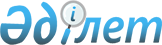 Об утверждении Правил хранения избирательных документов
					
			Утративший силу
			
			
		
					Постановление Центральной избирательной комиссии Республики Казахстан от 25 июня 2013 года № 13/210. Зарегистрировано в Министерстве юстиции Республики Казахстан 27 июня 2013 года № 8524. Утратило силу постановлением Центральной избирательной комиссии Республики Казахстан от 17 июля 2014 года № 11/236      Сноска. Утратило силу постановлением Центральной избирательной комиссии РК от 17.07.2014 № 11/236 (вводится в действие со дня его первого официального опубликования).      В соответствии с подпунктом 6) статьи 12 Конституционного закона Республики Казахстан от 28 сентября 1995 года «О выборах в Республике Казахстан», подпунктом 5) пункта 15 Положения о Центральной избирательной комиссии Республики Казахстан, утвержденного Указом Президента Республики Казахстан от 11 ноября 1996 года № 3205, Центральная избирательная комиссия Республики Казахстан ПОСТАНОВЛЯЕТ:



      1. Утвердить Правила хранения избирательных документов согласно приложению 1 к настоящему постановлению.



      2. Признать утратившими силу некоторые постановления Центральной избирательной комиссии Республики Казахстан согласно приложению 2 к настоящему постановлению.



      3. Отделу управления персоналом аппарата Центральной избирательной комиссии Республики Казахстан направить настоящее постановление председателям областных, городов Астана и Алматы избирательных комиссий, Центральному государственному архиву Республики Казахстан.



      4. Территориальным, окружным, участковым избирательным комиссиям обеспечить сохранность, учет, качество обработки и использование образующихся в процессе их деятельности документов, а также передачу в соответствующие избирательные комиссии Республики Казахстан, государственные архивы и уничтожение в установленные сроки.



      5. Областным, городов Астана и Алматы избирательным комиссиям довести настоящее постановление до сведения нижестоящих избирательных комиссий.



      6. Настоящее постановление вводится в действие со дня его первого официального опубликования.Председатель                                     К. ТурганкуловСекретарь                                        Б. Мельдешов

Приложение 1             

к постановлению           

Центральной избирательной комиссии 

Республики Казахстан       

от 25 июня 2013 года № 13/210    

Правила хранения избирательных документов

      1. В Центральной избирательной комиссии Республики Казахстан подлежат хранению с последующей передачей в Центральный государственный архив Республики Казахстан следующие документы: 

      постановления, протоколы заседаний, приложения к ним и другие документы Центральной избирательной комиссии Республики Казахстан согласно утвержденной номенклатуре дел; 

      выписки из протоколов заседаний высшего органа республиканского общественного объединения о выдвижении кандидата в Президенты Республики Казахстан с приложением копий документа о регистрации данного общественного объединения в Министерстве юстиции Республики Казахстан; 

      заявления граждан Республики Казахстан о согласии баллотироваться кандидатом в Президенты Республики Казахстан; 

      заявления граждан Республики Казахстан о намерении баллотироваться кандидатом в Президенты Республики Казахстан; 

      биографические данные кандидата в Президенты Республики Казахстан; 

      решения лингвистической комиссии по установлению свободного владения кандидатом в Президенты Республики Казахстан государственным языком; 

      выписки из протоколов высших органов политических партий о выдвижении партийного списка кандидатов в депутаты Мажилиса Парламента Республики Казахстан с приложением копий документов о регистрации политических партий в Министерстве юстиции Республики Казахстан, а также документов, подтверждающих ее республиканский статус; 

      заявления граждан Республики Казахстан о согласии быть включенными в партийный список для избрания депутатами Мажилиса Парламента Республики Казахстан; 

      выписки протоколов Совета Ассамблеи народа Казахстана о выдвижении кандидатов в депутаты Мажилиса Парламента Республики Казахстан; 

      заявления граждан Республики Казахстан о согласии баллотироваться кандидатом в депутаты Мажилиса Парламента Республики Казахстан, избираемые Ассамблеей народа Казахстана; 

      протоколы территориальных избирательных комиссий о результатах проверки достоверности собранных подписей граждан Республики Казахстан в поддержку кандидата в Президенты Республики Казахстан; 

      документы, подтверждающие внесение кандидатом в Президенты Республики Казахстан избирательных взносов; 

      документы, подтверждающие сдачу кандидатом в Президенты Республики Казахстан и его супругом (супругой) декларации о доходах и об имуществе; 

      биографические данные о каждом лице, включенном в партийный список; 

      биографические данные о каждом лице, выдвинутым Советом Ассамблеи народа Казахстана; 

      документы, подтверждающие сдачу кандидатом в депутаты Мажилиса Парламента Республики Казахстан и его супругом (супругой) декларации о доходах и об имуществе; 

      документы, подтверждающие внесение политическими партиями избирательного взноса за каждое лицо, включенное в партийный список для избрания депутатами Мажилиса Парламента Республики Казахстан; 

      протоколы областных, городских (городов республиканского значения и столицы) избирательных комиссий о регистрации кандидатов в депутаты Сената Парламента Республики Казахстан и приложения к ним; 

      протоколы областной, городской (городов республиканского значения, столицы) избирательных комиссий о подсчете голосов по выборам Президента Республики Казахстан, депутатов Сената Парламента Республики Казахстан, депутатов Мажилиса Парламента Республики Казахстан, избираемых Ассамблеей народа Казахстана, и приложения к ним; 

      протоколы областных, городских (городов республиканского значения, столицы) избирательных комиссий о результатах голосования по партийным спискам; 

      отчеты об использовании средств избирательного фонда кандидатами в Президенты Республики Казахстан, депутаты Парламента Республики Казахстан и политическими партиями; 

      финансовые отчетности о расходовании средств республиканского бюджета, выделенных на подготовку и проведение выборов Президента Республики Казахстан, депутатов Парламента, маслихатов Республики Казахстан; 

      заявления Президента, депутатов Парламента Республики Казахстан о сложении с себя обязанностей, не совместимых в соответствии с Конституцией и законами Республики Казахстан со статусом Президента, депутата Парламента Республики Казахстан; 

      предвыборные программы, плакаты, листовки, лозунги и иные агитационные печатные материалы кандидатов в Президенты Республики Казахстан, а также копии необходимых для регистрации документов избранного Президента Республики Казахстан; 

      предвыборные программы, плакаты, листовки, лозунги и иные агитационные печатные материалы политических партий, выдвинувших партийные списки, а также копии необходимых для регистрации документов избранных политических партий, выдвинувших партийные списки;

      обращения граждан и заявления организаций о нарушениях Конституционного закона Республики Казахстан от 28 сентября 1995 года «О выборах в Республике Казахстан» (далее – Конституционный закон), Правил избрания на должность, прекращения полномочий и освобождения от должности акимов городов районного значения, сельских округов, поселков и сел Республики Казахстан, не входящих в состав сельского округа, утвержденных Указом Президента Республики Казахстан от 24 апреля 2013 года № 555 (далее – Правила), поступившие в Центральную избирательную комиссию Республики Казахстан в период подготовки и проведения выборов Президента Республики Казахстан, депутатов Парламента, маслихатов, акимов городов районного значения, сельского округа, поселков и сел Республики Казахстан, не входящих в состав сельского округа Республики Казахстан (далее – акимы);

      акты о выделении к уничтожению документов, не подлежащих хранению по выборам Президента Республики Казахстан, депутатов Парламента, маслихатов, акимов согласно приложению к настоящим Правилам.



      2. Видео и аудиозаписи теле- и радиопрограмм (передач), содержащие предвыборную агитацию, хранятся в редакциях соответствующих средств массовой информации на правах конфиденциальной информации, и после опубликования Центральной избирательной комиссией Республики Казахстан в средствах массовой информации итогов выборов передаются на хранение в государственные архивы соответствующих областей, городов (городов республиканского значения, столицы). 



      3. Территориальные избирательные комиссии после опубликования в средствах массовой информации сообщения об итогах выборов, передают на хранение по акту в государственные архивы соответствующих областей, городов (города республиканского значения, столицы), районов следующие документы: 

      протоколы заседаний территориальных избирательных комиссий, приложения к ним и другие документы; 

      выписки из протоколов заседаний Ассамблеи народа Казахстана; 

      выписки из протоколов заседаний сессий областных, городских (городов республиканского значения и столицы), районных и городских маслихатов о выдвижении кандидатов в депутаты Сената Парламента Республики Казахстан; 

      заявления граждан Республики Казахстан о согласии баллотироваться кандидатом в депутаты Сената Парламента Республики Казахстан; 

      заявления граждан Республики Казахстан о намерении баллотироваться кандидатом в депутаты Сената Парламента Республики Казахстан; 

      заявления кандидатов в депутаты Сената Парламента Республики Казахстан о регистрации доверенных лиц; 

      заявления кандидатов в Президенты Республики Казахстан, политических партий, выдвинувших партийные списки, о регистрации доверенных лиц; 

      протоколы областных, городских (городов республиканского значения и столицы) избирательных комиссий об установлении соответствия кандидатов в депутаты Сената Парламента Республики Казахстан предъявляемым к ним Конституцией Республики Казахстан и Конституционным законом требованиям и приложения к ним; 

      протоколы областных, городских (городов республиканского значения, столицы) избирательных комиссий о результатах проверки подписей выборщиков в поддержку кандидата в депутаты Сената Парламента Республики Казахстан; 

      биографические данные кандидатов в депутаты Сената Парламента Республики Казахстан; 

      протоколы участковых избирательных комиссий о результатах подсчета голосов по выборам Президента Республики Казахстан; 

      протоколы проведения совместного заседания выборщиков по выборам депутатов Сената Парламента Республики Казахстан и приложения к ним; 

      документы, подтверждающие внесение кандидатами в депутаты Сената Парламента Республики Казахстан избирательного взноса; 

      документы, подтверждающие сдачу кандидатом в депутаты Сената Парламента Республики Казахстан и его супругом (супругой) декларации о доходах и об имуществе; 

      протоколы районных, городских, районных в городе избирательных комиссий о результатах голосования по партийным спискам; 

      предвыборные программы, плакаты, листовки, лозунги и иные агитационные печатные материалы кандидатов в депутаты Сената Парламента Республики Казахстан; 

      предвыборные программы, плакаты, листовки, лозунги и иные агитационные печатные материалы, а также копии необходимых для регистрации документов избранных депутатов Парламента Республики Казахстан; 

      обращения граждан и заявления организаций о нарушениях Конституционного закона, поступившие в территориальные избирательные комиссии в период подготовки и проведения выборов Президента, депутатов Парламента Республики Казахстан;

      списки избирательных округов с указанием их границ и мест нахождения окружных избирательных комиссий по выборам депутатов маслихатов; 

      протоколы территориальных избирательных комиссий об итогах выборов депутатов маслихатов и приложения к ним; 

      акты о выделении к уничтожению документов, не подлежащих хранению по выборам депутатов маслихатов Республики Казахстан;

      представление акима района (города) о выдвижении гражданина кандидатом на должность акима города районного значения, сельского округа, поселка и села Республики Казахстан, не входящего в состав сельского округа Республики Казахстан; 

      заявление гражданина о согласии баллотироваться кандидатом в акимы; 

      биографические данные кандидата в акимы; 

      документы, подтверждающие сдачу кандидатом в акимы и его супругом (супругой) декларации о доходах и об имуществе; 

      протоколы районных (городских) избирательных комиссий об установлении соответствия кандидатов в акимы требованиям, предъявленным к ним Правилами; 

      протоколы районных (городских) избирательных комиссий о регистрации кандидатов в акимы; 

      заявления кандидата в акимы в районную (городскую) избирательную комиссию о регистрации доверенных лиц; 

      протоколы районных (городских) избирательных комиссий о регистрации доверенных лиц кандидатов в акимы; 

      список избирателей (выборщиков) по выборам акима; 

      протоколы районной (городской) избирательной комиссии об открытии пункта для голосования по выборам акима; 

      протоколы заседания выборщиков по выборам акима; 

      протоколы районных (городских) избирательных комиссий о результатах выборов акима; 

      решения районной (городской) избирательной комиссии о регистрации избранного акима. 

      Подписные листы в поддержку кандидата в Президенты Республики Казахстан хранятся на правах конфиденциальной информации в течение 10 рабочих дней после регистрации кандидата в Президенты Республики Казахстан, а затем уничтожаются по акту.



      4. Окружные избирательные комиссии после опубликования соответствующими территориальными избирательными комиссиями Республики Казахстан в средствах массовой информации сообщения об итогах выборов, передают на хранение по акту в государственные архивы соответствующих областей, городов (города республиканского значения, столицы), районов следующие документы: 

      протоколы заседаний окружных избирательных комиссий, приложения к ним и другие документы; 

      выписки из протокола заседания высшего органа общественного объединения по выдвижению кандидата в депутаты маслихата по соответствующему избирательному округу с приложением копии документа о регистрации данного общественного объединения в Министерстве юстиции Республики Казахстан; 

      протоколы заседаний окружных избирательных комиссий об установлении соответствия кандидатов в депутаты маслихатов предъявляемым к ним Конституцией Республики Казахстан и  Конституционным законом требованиям; 

      заявления граждан Республики Казахстан о согласии баллотироваться кандидатом в депутаты маслихата по данному избирательному округу; 

      заявления граждан Республики Казахстан о намерении баллотироваться кандидатом в депутаты маслихата по данному избирательному округу; 

      заявления кандидатов в депутаты маслихата о регистрации доверенных лиц; 

      биографические данные кандидатов в депутаты маслихата; 

      протоколы окружных избирательных комиссий о регистрации кандидатов в депутаты маслихата, их доверенных лиц; 

      протоколы окружных избирательных комиссий о результатах выборов депутатов маслихатов по соответствующему избирательному округу; 

      предвыборные программы, плакаты, листовки, лозунги и иные агитационные печатные материалы кандидатов в депутаты маслихатов Республики Казахстан; 

      обращения граждан о нарушениях Конституционного закона, поступившие в окружные избирательные комиссии в период подготовки и проведения выборов депутатов маслихатов Республики Казахстан; 

      акты о выделении к уничтожению документов, не подлежащих хранению.



      5. Видео- и аудиозаписи теле- и радиопрограмм (передач), содержащие предвыборную агитацию, хранятся в редакциях соответствующих средств массовой информации на правах конфиденциальной информации, и после опубликования соответствующими территориальными комиссиями Республики Казахстан в средствах массовой информации итогов выборов депутатов маслихатов, передаются на хранение в государственные архивы соответствующих областей, городов (города республиканского значения, столицы Республики), районов.



      6. Участковые избирательные комиссии после сдачи протоколов о результатах подсчета голосов передают по акту в соответствующие окружные избирательные комиссии следующие документы: 

      протоколы заседаний участковых избирательных комиссий, приложения к ним и другие документы; 

      протоколы участковых избирательных комиссий о результатах подсчета голосов по выборам Президента Республики Казахстан, депутатов Мажилиса Парламента, маслихатов Республики Казахстан; 

      протоколы участковых избирательных комиссий о результатах подсчета голосов за политические партии; 

      обращения граждан и заявления организаций о нарушениях Конституционного закона, поступившие в участковые избирательные комиссии в период подготовки и проведения выборов Президента, депутатов Парламента, маслихатов Республики Казахстан. 

      Указанные документы участковых избирательных комиссий, образованных в воинских частях, хранятся в делах воинских частей. 



      7. В случае проведения повторного голосования по выборам Президента Республики Казахстан, депутатов Мажилиса Парламента, маслихатов, акимов Республики Казахстан сроки хранения избирательных документов в избирательных комиссиях всех уровней исчисляются с даты опубликования соответствующей территориальной избирательной комиссией Республики Казахстан результатов выборов.



      8. Документы, не подлежащие хранению по истечении установленного срока согласно утвержденным номенклатурам дел избирательных комиссий в соответствии с Типовыми правилами документирования и управления документацией в государственных и негосударственных организациях, утвержденных постановлением Правительства Республики Казахстан от 21 декабря 2011 года № 1570, уничтожаются по акту, заверенному лицами, осуществившими их предварительную экспертизу, и утвержденному председателем соответствующей избирательной комиссии. 



      9. Бюллетени для тайного голосования по выборам Президента Республики Казахстан в опечатанном виде, в том числе отдельно погашенные бюллетени, погашенные открепительные удостоверения, а также списки избирателей и документы к ним передаются по акту: 

      участковыми избирательными комиссиями в областные (городов республиканского значения, столицы) территориальные избирательные комиссии; 

      областными (городов республиканского значения, столицы) территориальными избирательными комиссиями в Центральную избирательную комиссию, где хранятся на правах конфиденциальной информации в течение трех месяцев после опубликования итогов выборов, а затем уничтожаются по акту. 



      10. Бюллетени для тайного голосования по выборам депутатов Сената Парламента Республики Казахстан, подписные листы для сбора подписей выборщиков в поддержку кандидата в депутаты Сената Парламента Республики Казахстан, списки выборщиков и документы к ним, после установления и опубликования итогов выборов, областными, городскими (городов республиканского значения, столицы) избирательными комиссиями передаются по акту в Центральную избирательную комиссию, где хранятся на правах конфиденциальной информации в течение трех месяцев после опубликования итогов выборов, а затем уничтожаются по акту. 



      11. Бюллетени для тайного голосования по выборам депутатов Мажилиса Парламента Республики Казахстан, избираемых по партийным спискам, в опечатанном виде, в том числе отдельно погашенные бюллетени, погашенные открепительные удостоверения, а также списки избирателей и документы к ним передаются по акту: 

      участковыми избирательными комиссиями в территориальные избирательные комиссии по выборам депутатов Мажилиса Парламента Республики Казахстан; 

      областными (городов республиканского значения, столицы) территориальными избирательными комиссиями в Центральную избирательную комиссию, где хранятся на правах конфиденциальной информации в течение трех месяцев после опубликования итогов выборов, а затем уничтожаются по акту. 



      12. Бюллетени для тайного голосования по выборам депутатов Мажилиса Парламента Республики Казахстан, избираемых Ассамблеей народа Казахстана, в опечатанном виде, в том числе погашенные бюллетени, а также списки участвующих в заседании Ассамблеи народа Казахстана и документы к ним передаются по акту в Центральную избирательную комиссию, где хранятся на правах конфиденциальной информации в течение трех месяцев после опубликования итогов выборов, а затем уничтожаются по акту.



      13. Бюллетени для тайного голосования по выборам депутатов маслихатов Республики Казахстан в опечатанном виде, в том числе отдельно погашенные бюллетени, а также списки избирателей и документы к ним после установления и опубликования итогов выборов передаются по акту: 

      участковыми избирательными комиссиями в соответствующие окружные избирательные комиссии; 

      окружными избирательными комиссиями в районные и городские территориальные комиссии; 

      районными, городскими территориальными комиссиями в органы исполнительной власти по местонахождению территориальной избирательной комиссии, где хранятся на правах конфиденциальной информации в течение трех месяцев после опубликования итогов выборов, а затем уничтожаются по акту.



      14. Бюллетени для тайного голосования по выборам акимов в опечатанном виде, в том числе отдельно погашенные бюллетени, а также списки избирателей (выборщиков) и документы к ним хранятся соответствующими территориальными избирательными комиссиями на правах конфиденциальной информации в течение трех месяцев после опубликования итогов выборов, а затем уничтожаются по акту.



      15. Уничтожение производится путем сжигания, расплавления, измельчения на кусочки размером не более 2,5 квадратных сантиметров, дробления, растворения или химического разложения, превращения в бесформенную массу или порошок. 



      16. Исключается ознакомление посторонних лиц с уничтоженными документами, неполное уничтожение, позволяющее восстановить их содержание.

Приложение                  

к Правилам хранения избирательных документов

форма            Наименование                              Утверждаю 

    АКТ                                   Председатель_____________ 

_____№______                                         (наименование) 

_________________                             избирательной комиссии 

место составления О выделении к уничтожению                        Подпись Расшифровка 

документов, не подлежащих                         дата     подписи

хранению На основании_________________________________________________________

            (наименование, место и год издания Перечня документов 

_____________________________________________________________________

                  с указанием сроков их хранения) 

       отобраны к уничтожению как не имеющие научно-исторической 

     ценности и утратившие практическое значение и документы фонда 

№___________________________________________________________________

                 (номер и название архивного фонда) 

_____________________________________________________________________Всего __________________ дел и документов за ___________________ год 

     (цифрами и прописью) 

 

Наименование должности лица, 

проводившего экспертизу ценности документов Дата           Подпись            Расшифровка подписи 

 

Документы в количестве ______ дел, весом ______ кг, сданы 

в ________________ 

на переработку по приемно-сдаточной накладной от_____№ ______________

 

Наименование должности работника 

организации, сдавшего документы 

Дата           Подпись            Расшифровка подписи

 

Присутствовал __________________ при сжигании документов, хранившихся

на правах конфиденциальной информации с ограниченным доступом. Должность представителя 

избирательной комиссии       Подпись       Расшифровка подписи 

Приложение 2             

к постановлению            

Центральной избирательной комиссии  

Республики Казахстан        

от 25 июня 2013 года № 13/210     

Перечень

утративших силу некоторых постановлений

Центральной избирательной комиссии Республики Казахстан

      1) Постановление Центральной избирательной комиссии Республики Казахстан от 2 октября 1999 года № 33/250 «О Правилах хранения, передачи в архив и уничтожения документов, связанных с подготовкой и проведением выборов Президента, депутатов Парламента Республики Казахстан» (зарегистрированное в Реестре государственной регистрации нормативных правовых актов за № 931);



      2) Постановление Центральной избирательной комиссии Республики Казахстан от 3 ноября 2000 года № 15/15 «О внесении изменений в постановление Центральной избирательной комиссии от 2 октября 1999 года № 33/250» (зарегистрировано в Реестре государственной регистрации нормативных правовых актов за № 1292); 



      3) Постановление Центральной избирательной комиссии Республики Казахстан от 8 апреля 2005 года № 155/221 «О внесении изменений в постановления Центральной избирательной комиссии Республики Казахстан от 2 октября 1999 года № 33/250 «О Правилах хранения, передачи в архив и уничтожения документов, связанных с подготовкой и проведением выборов депутатов Парламента Республики Казахстан» и № 33/251 «О Правилах хранения, передачи в архив и уничтожения документов, связанных с подготовкой и проведением выборов депутатов маслихатов Республики Казахстан» (зарегистрированное в Реестре государственной регистрации нормативных правовых актов за № 3588);



      4) Постановление Центральной избирательной комиссии Республики Казахстан от 8 сентября 2005 года № 13/31 «О внесении дополнений и изменений в постановление Центральной избирательной комиссии Республики Казахстан от 2 октября 1999 года № 33/250 «О Правилах хранения, передачи в архив и уничтожения документов, связанных с подготовкой и проведением выборов депутатов Парламента Республики Казахстан» (зарегистрированное в Реестре государственной регистрации нормативных правовых актов за № 3839, опубликованное в газете «Казахстанская правда» от 20 сентября 2005 года, № 252);



      5) Постановление Центральной избирательной комиссии Республики Казахстан от 27 июня 2007 года № 91/181 «О внесении изменений и дополнений в постановление Центральной избирательной комиссии Республики Казахстан от 2 октября 1999 года № 33/250 «О Правилах хранения, передачи в архив и уничтожения документов, связанных с подготовкой и проведением выборов Президента, депутатов Парламента Республики Казахстан» (зарегистрированное в Реестре государственной регистрации нормативных правовых актов за № 4782, опубликованное в газете «Казахстанская правда» от 7 июля 2007 года, № 103 (25348));



      6) Постановление Центральной избирательной комиссии Республики Казахстан от 2 октября 1999 года № 33/251 «О Правилах хранения, передачи в архив и уничтожения документов, связанных с подготовкой и проведением выборов депутатов маслихатов Республики Казахстан» (зарегистрированное в Реестре государственной регистрации нормативных правовых актов за № 932);



      7) Постановление Центральной избирательной комиссии Республики Казахстан от 17 февраля 2004 года № 97/118 «О внесении изменений в постановление Центральной избирательной комиссии Республики Казахстан от 2 октября 1999 года № 33/251 «О Правилах хранения, передачи в архив и уничтожения документов, связанных с подготовкой и проведением выборов депутатов маслихатов Республики Казахстан» (зарегистрированное в Реестре государственной регистрации нормативных правовых актов за № 2732);



      8) Постановление Центральной избирательной комиссии Республики Казахстан от 22 августа 2006 года № 71/139 «О внесении дополнений в постановление Центральной избирательной комиссии Республики Казахстан от 2 октября 1999 года № 33/251 «О Правилах хранения, передачи в архив и уничтожения документов, связанных с подготовкой и проведением выборов депутатов маслихатов Республики Казахстан» (зарегистрированное в Реестре государственной регистрации нормативных правовых актов за № 4388, опубликованное в газете «Юридическая газета» от 13 сентября 2006 года № 210 (25181));



      9) Постановление Центральной избирательной комиссии Республики Казахстан от 23 февраля 2010 года № 172/323 «О внесении изменений в постановление Центральной избирательной комиссии Республики Казахстан от 2 октября 1999 года № 33/251 «О Правилах хранения, передачи в архив и уничтожения документов, связанных с подготовкой и проведением выборов депутатов маслихатов, акимов Республики Казахстан» (зарегистрированное в Реестре государственной регистрации нормативных правовых актов за № 6131, опубликованное в газете «Казахстанская правда» от 26 марта 2010 года № 69-70 (26130-26131)).
					© 2012. РГП на ПХВ «Институт законодательства и правовой информации Республики Казахстан» Министерства юстиции Республики Казахстан
				№ п/пЗаголовок дела или групповой заголовок делДата дела или крайние даты делИндекс дела (тома, части) по номенклатуре или № дела по описиКоличество дел (томов, частей)Сроки хранения дела (тома, части) и номера пунктов (подпунктов) по ПеречнюПримечание